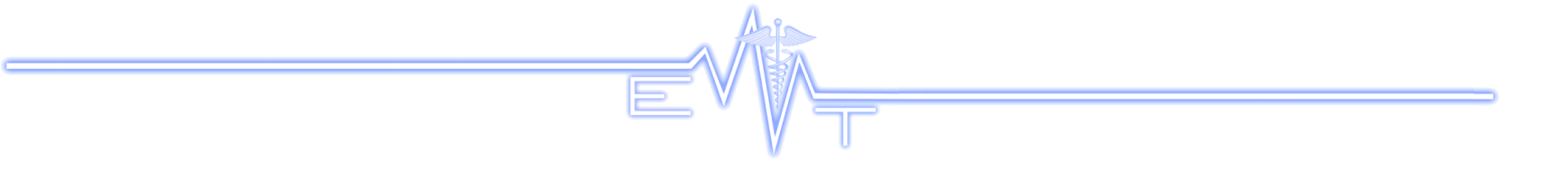 DATESTIMECourse LocationJan 17,23,24, 20218:00 – 6:30pmEMT Associates Classroom          1144 Gateway Loop, St 136  Springfield, OR 97477.      COURSE DATE(S) YOU WILL ATTEND:COURSE DATE(S) YOU WILL ATTEND:License Number(STATE AND OR NATIONAL) and Expiration Date(s)License Number(STATE AND OR NATIONAL) and Expiration Date(s)License Number(STATE AND OR NATIONAL) and Expiration Date(s)License Number(STATE AND OR NATIONAL) and Expiration Date(s)License Number(STATE AND OR NATIONAL) and Expiration Date(s)Last Name:First Name:First Name:First Name:Phone:Phone:Phone:Address:Address:Address:City:City:State:ZipE-Mail (REQUIRED FOR PRE-COURSE MATERIALS):E-Mail (REQUIRED FOR PRE-COURSE MATERIALS):E-Mail (REQUIRED FOR PRE-COURSE MATERIALS):E-Mail (REQUIRED FOR PRE-COURSE MATERIALS):E-Mail (REQUIRED FOR PRE-COURSE MATERIALS):E-Mail (REQUIRED FOR PRE-COURSE MATERIALS):E-Mail (REQUIRED FOR PRE-COURSE MATERIALS):Please fill in the bubbles FOR PURCHASES24-HOUR REFRESHER COURSE 2021    * FULL COURSE: select start date                   January  24-HOUR REFRESHER COURSE 2021    * FULL COURSE: select start date                   January  $420 Day 1 ONLY:   Pediatrics, OB  Jan 17  Day 1 ONLY:   Pediatrics, OB  Jan 17 $185Day 2 ONLY :   Trauma           Jan 23     Day 2 ONLY :   Trauma           Jan 23     $185Day 3 ONLY:   Medical Emergencies                                               Jan 24Day 3 ONLY:   Medical Emergencies                                               Jan 24$185BLS Card BLS Card $25 BLS Textbook BLS Textbook $25ACLS/PALS Handbook$50$50LATE REGISTRATION FEE $50$50Registration less than 5 business days to course start and "drop-ins"Shipping$8$8TOTAL PAID